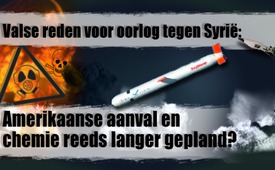 Valse reden voor oorlog tegen Syrië: Amerikaanse aanval en chemie reeds langer gepland?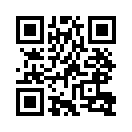 Bondskanselier Angela Merkel stelt president Bashar al Assad verantwoordelijk voor de escalatie van het Syrië-conflict. “Hij alleen draagt de verantwoordelijkheid voor deze ontwikkeling” verklaarden Merkel en de Franse president François Hollandes afgelopen vrijdag in Berlijn. Bij hun treffen in Italië sloten de G7-ministers van buitenlandse zaken zich daarbij aan.Bondskanselier Angela Merkel stelt president Bashar al Assad verantwoordelijk voor de escalatie van het Syrië-conflict. “Hij alleen draagt de verantwoordelijkheid voor deze ontwikkeling” verklaarden Merkel en de Franse president François Hollandes afgelopen vrijdag in Berlijn. Bij hun treffen in Italië sloten de G7-ministers van buitenlandse zaken zich daarbij aan. 

Ook de Turkse minister van buitenlandse zaken Bekir Bozdag haastte zich om de Syrische president Assad voor de vermoedelijke inzet van chemische wapens verantwoordelijk te stellen. Daarbij wordt verwezen naar een autopsie van de WHO. Maar hun woordvoerder Tarik Jaserevic verklaarde tegenover de Duitse RT dat de WHO niet aan die autopsie deelnam. “We kunnen de uitslagen van de autopsie niet bevestigen” verklaarde Jasarevic aan de Duitse RT. 
Ook de organisatie voor het Verbod op Chemische Wapens (OPCW) waarschuwt op basis van de onduidelijke situatie voor haastige besluiten. 
Zo glashelder, als de westerse leiders de schuld van het begin af aan direct als bewezen bij de Syrische president Assad zagen, schijnt het niet te zijn. Kla.Tv maakte reeds in volgende uitzendingen ongerijmdheden kenbaar: 'Vermoedelijke gifgasaanval roept de oorlogsophitsende media op om in het strijdperk te treden' (kla.tv/10270) en 'Syrië: gifgasaanval vermoedelijk false flag – Amerikaanse regering zet oorlogsescalatie in (kla.tv/ ID in NIE komt nog)

De journalist Zlatko Percinic bevestigt op het internetplatform van anonymous-news een andere, zeer belangrijke opmerking:
„Zo snel als bij de gifgasaanval op het terroristisch bolwerk Khan Sheikhoun is zelden een voorval verduidelijkt. Bronnen met verband met Al-Qaida wisten al uren voor de aanval dat er in de omgeving een aanval met C-wapens zou zijn. In de sociale media netwerken kondigden 'pro-westerse rebellen' het voorval op voorhand aan, alsook de daarop volgende mediacampagne van het Westen “. [http://www.anonymousnews.ru/2017/04/08/syrien-chemiewaffenluege-ist-politisch-und-medial-inszeniert-und-dient-dem-westen-als-kriegsgrund/ ]

Dit alles kan erop wijzen dat politiekers, media en acteurs ter plaatse de regie-aanwijzingen van de globale, oorlogszuchtige touwtjestrekkers volgen.
 Dat maakt  ook de volgende opmerking  duidelijk. 

“Igor Konaschenkow, voorlichter van de pers van het Russiche ministerie van verdediging, wees in verband met de Amerikaanse luchtaanvallen op de Syrische luchtmachtbasis nabij Homs, er in een persconferentie op dat die luchtaanval met kruisraketten lang voor de aanval gepland moesten zijn. De voorbereiding voor zo’n luchtaanval houdt complexe maatregelen en planning in.  Ook moeten de raketten worden voorbereid. Tenslotte werden 59 raketten afgeschoten die ieder 1,5 miljoen $ kosten, dus in totaal 90 miljoen  $. Volgens Konaschenkow is het voor iedere specialist duidelijk dat de beslissing voor die luchtaanval op Syrië, door Washington al lang voor de gepleegde feiten in Khan Sheikhoun, gepland was. Het werd daarom als formele dekmantel gebruikt.

De wereldopinie blijft goed geadviseerd als alle goed verkondigde en schijnbaar bewezen grond voor het starten van een oorlog, met de grootste bedenkelijkheid wordt bekeken.door hmBronnen:/Dit zou u ook kunnen interesseren:---Kla.TV – Het andere nieuws ... vrij – onafhankelijk – ongecensureerd ...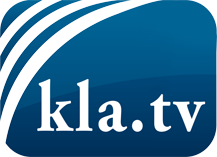 wat de media niet zouden moeten verzwijgen ...zelden gehoord van het volk, voor het volk ...nieuwsupdate elke 3 dagen vanaf 19:45 uur op www.kla.tv/nlHet is de moeite waard om het bij te houden!Gratis abonnement nieuwsbrief 2-wekelijks per E-Mail
verkrijgt u op: www.kla.tv/abo-nlKennisgeving:Tegenstemmen worden helaas steeds weer gecensureerd en onderdrukt. Zolang wij niet volgens de belangen en ideologieën van de kartelmedia journalistiek bedrijven, moeten wij er elk moment op bedacht zijn, dat er voorwendselen zullen worden gezocht om Kla.TV te blokkeren of te benadelen.Verbindt u daarom vandaag nog internetonafhankelijk met het netwerk!
Klickt u hier: www.kla.tv/vernetzung&lang=nlLicence:    Creative Commons-Licentie met naamgeving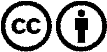 Verspreiding en herbewerking is met naamgeving gewenst! Het materiaal mag echter niet uit de context gehaald gepresenteerd worden.
Met openbaar geld (GEZ, ...) gefinancierde instituties is het gebruik hiervan zonder overleg verboden.Schendingen kunnen strafrechtelijk vervolgd worden.